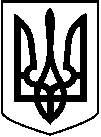 Міністерство освіти і науки  УкраїниНАДВІРНЯНСЬКИЙ  ЛІЦЕЙ.Надвірна, Івано-Франківська обл.,вул. Івана Франка 2,  тел (03475) 2-91-24, (03475) 2-51-54УДКСУ в Надвірнянському районі, р/р 35412001048950, код 20548639, МФО 836014Наказ № 2715.08.2018 р.								м.Надвірна«Про зарахування на третій курс 2018-2019 н.р.»На підставі правил прийому до Надвірнянського ліцею  та рішення конкурсної комісіїНАКАЗУЮ:§1Згідно пункту №8 «Правил прийому до Надвірнянського ліцею на            2018-2019 н.р.» зарахувати таких учнів:§2Всім учням, зарахованим на 3-ий курс ліцею,  до 1 серпня подати особові справи та свідоцтва про базову загальну середню освіту в канцелярію ліцею.Директор ліцею							А.О.Ревтюк№з/пПрізвище, ім’я по батьковіГоседло Адріана АндріївнаГоседло Діана РоманівнаЛевченко Ірина ЯрославівнаІванюк Марія ПетрівнаВавринкович Кароліна РоманівнаКлимковецький  Маркіян  БогдановичКупчак Юлія ІгорівнаОсташук Анна РоманівнаСільчук Денис ВолодимировичКузів Сніжана ВасилівнаНижник Олег ІвановичВацик Юліана ТарасівнаВеркалець Дарія АндріївнаКисляк Анна МиронівнаКуц Соломія ВолодимирівнаГричко Ірина ОлегівнаЦів’юк Христина ВасилівнаКовалюк Анастасія ВікторівнаВолошин Діана ІгорівнаМельник Ольга ВіталіївнаМолдавчук Валентина ВолодимирівнаУгринчук Аліна ТарасівнаОлійник Тетяна АндріївнаПрокоп’юк Степан ОрестовичЯремчук Віталій Мирославович